 COPYING SERVICES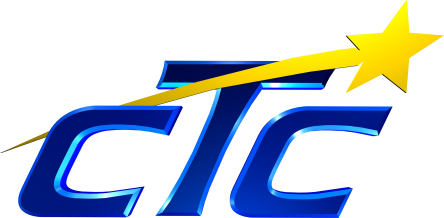 Transitions Skills Program Copying7922 Opossumtown PikeFrederick, MD  21702240-236-8517The CTC Transition Skills Program is adding photocopying services to its training and personal development program for non-diploma bound students.  We will handle small- to medium-size runs (up to 5,000 total sheets) and provide some finishing services.  The current options and rates are listed below.  As we become more proficient, options may change.Hours of operation correspond with the CTC work day, 7:00 a.m. until 2:30 p.m. on regular school days. Delivery will be by FCPS courier, or you may pick your job up.  Originals may be sent in hard copy format via the courier- or- hand delivered.  Electronic copy may be submitted via PDF only.  Customers are responsible for proofing their hard copy & PDF files prior to placing copy orders.  We can only copy what we receive-so help us serve you by making sure we receive the right thing.  Turn around will depend on the demand.  If you have a time sensitive job, please contact the copy shop first. For additional information, please contact: 	Brenda Harrison, 240-236-8517       brenda.harrison@fcps.org.    B&W copying.08/copy for B&W printing on white 8½ x 11 20lb bond.07/ copy for A-4 paper (8¼ x 11 5/8 -govt. surplus).09/copy for pastel paper.10/copy for bright paper.11/copy for white 8 ½ x 14 paper.13/copy for white 11 x 17 paperCall for cover/card stock pricingColor copying.35/copy for color printing on 8½ x 11 20lb bond.34/copy for A-4 paper (8¼ x 11 5/8 -govt. surplus).50/copy for white 8 ½ x 14 paper.65/copy for white 11 x 17 paperCall for cover/card stock pricingFinishingCollate:		 $4/thousandStaple: 		.01/staple3-hole punch: 	$2/thousandComb binding: 	$3/bookFolding: 	$4/thousand Note:  The FCPS Media Arts/Printing Coordination Dept. cannot place or otherwise facilitate orders with CTC.  Please order your photocopying direct from CTC using the CTC Copying Request Form. 